Как подготовиться к собеседованию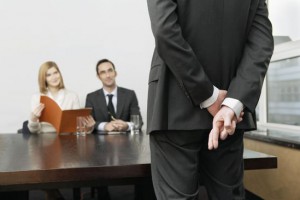 В большинстве фирм на собеседовании задают одни и те же вопросы. А это означает, что на вопросы задаваемые на собеседовании Вы можете подготовить ответы заранее, что снизит Ваше волнение на собеседовании, и Вы сможете показать себя в наилучшем свете.Вот перечень «стандартных» вопросов на собеседовании:Вопрос №1. Расскажите немного о себе.Именно с этого вопроса начинаются почти все интервью. Поэтому постарайтесь заготовить «мини-презентацию» себя заранее. Но имейте в виду, что интервьюер готов слушать ваше сольное выступление не более 2–3 минут. Стройте свой рассказ четко, останавливаясь только на ключевых моментах трудовой биографии: «Я занимался…», «Я взаимодействовал с поставщиками…», «Я организовывал презентации» (обратите внимание, не «мы» или «наша компания», а именно «я»). На собеседовании следите за реакцией интервьюера. Если какой-то момент вашей биографии его заинтересует – например, он посмотрит на вас более внимательно или отложит ручку, – вот тогда можно углубляться в подробности.Вопрос №2. Расскажите о своих должностных обязанностях на предыдущем рабочем месте.Расскажите более подробно, чем Вы занимались, какие задания приходилось выполнять. Стройте свои предложения структурировано и четко. Говорите достаточно громко и твердо. Не теряйтесь.Вопрос №3. Чем Вас заинтересовала работа именно в нашей компании?Для того, чтобы ответить на этот вопрос, Вам необходимо заранее узнать о компании как можно больше, чтобы хорошо представлять, чем она занимается, и какое место в ней Вы можете занять и какую пользу принести.
Отвечая на этот вопрос, Вы должны привести конкретные и убедительные обоснования, используя, например, такие выражения как «команда профессионалов», «применение своего профессионального опыта и дальнейшее развитие в стабильной и динамично развивающейся компании».Вопрос №4. Откуда узнали о данной вакансии?Это самый простой. Необходимо назвать конкретный источник получения информации о вакансии: название сайта, газеты, рекомендации знакомых. Для компании это важно, потому что она тратит немалые деньги на размещение вакансий, и ей важно какой ресурс наиболее эффективен.Вопрос №5. Почему Вы ушли с предыдущего места работы?Назовите кратко истинную причину, стараясь не «поливать грязью» компанию, с которой ушли. И тем более бывшего начальника. Лучше назовите одну из следующих причин: неудобство месторасположения предыдущей работы, отсутствие профессионального роста, смена руководства, которая повлекла за собой изменение круга обязанностей и уровня заработной платы, графика работы и т.п.Вопрос №6. Что Вам известно о нашей компании?Этот вопрос иногда может поставить Вас в тупик. Поэтому, как мы и говорили, прежде чем отправляться на собеседование, постарайтесь узнать краткую информацию о сфере деятельности компании, в которую устраиваетесь на работу.Вопрос №7. Как Вы представляете свой рабочий день на этом месте?При ответе на данный вопрос спокойно расскажите, как Вы представляете свой рабочий день без особых подробностей. Скорей всего Вам не будут известны конкретные задания, которые придется выполнять, поэтому Вы можете описать свои действия в общих словах, используя следующие выражения: «оперативное выполнение заданий», «активность», «энергичность», «внимательность» и т. п.